Administrator GuideConfigure user provisioning with Okta
Push GroupsMigration Steps to upgrade to new VersionExisting applications have been updated to include the following features:Group PushPrevious ver. of IQVIA SmartSolve application that uses Basic authentication has been deprecated to use Header AuthenticationTo take advantage of these updates, you must add the new IQVIA SmartSolve application in your Okta org and must have SmartSolve ver. 11 2022 R3 installed.Follow steps below to migrate from the old application to a newly created instance.Login to you Okta org as an AdminOpen the Admin UI.Navigate to Applications and click Browse App Catalog
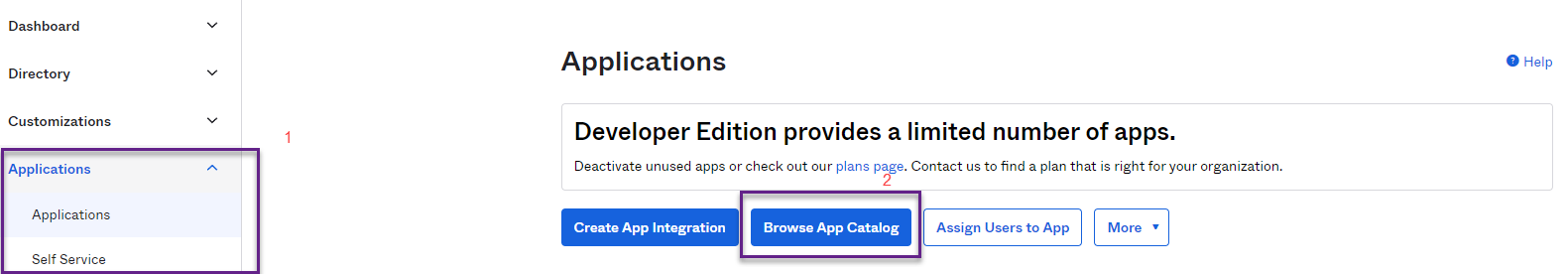 Find IQVIA SmartSolve and addConfigure the application including Provisioning. See GuideAfter SCIM Provisioning has been enabled, go to the Assignments tab of your new IQVIA SmartSolve. Click Assign and start assigning the same users/groups that are assigned to you old IQVIA SmartSolve instance.
Note: Make sure you assign all the users to your new IQVIA SmartSolve instance to avoid any accidental de-provisioning/loss of access to your users.
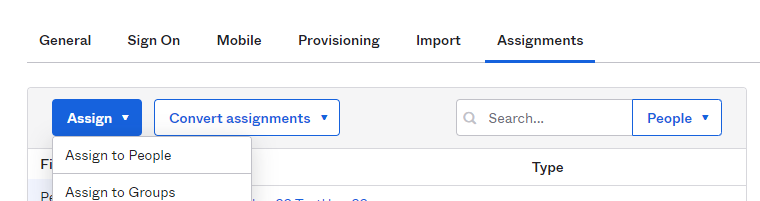 Go back to your Admin Dashboard.Open your old IQVIA SmartSolve app instance.Go to the Provisioning tab.On the Settings Section, Click on APIClick on Edit and uncheck Enable API Integration. Click Save.
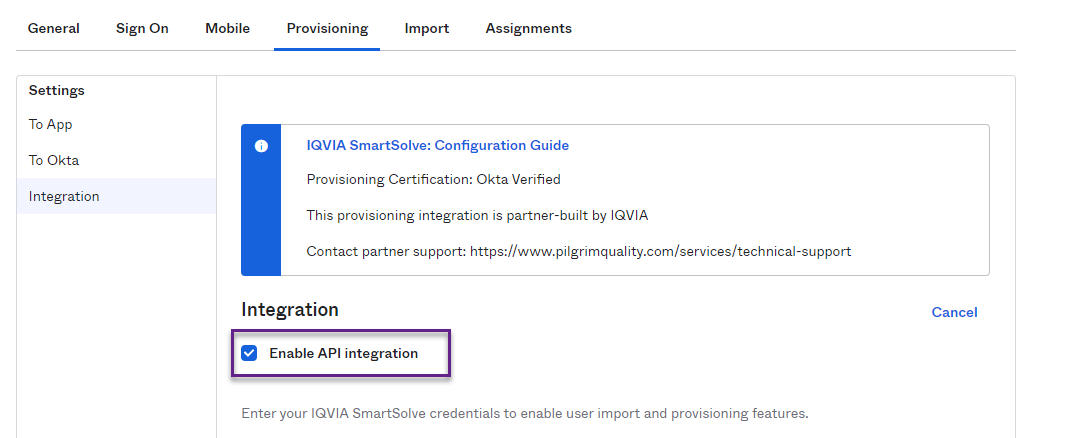 You can now deactivate or delete your old IQVIA SmartSolve app instance and continue using the new app you added.NOTE: If you were using SAML as the sign-on mode for you old IQVIA SmartSolve app instance, you will need to set up SAML on your new IQVIA SmartSolve app instance in OKTA (Recommended) or maintain the old IQVIA SmartSolve app instance to ensure that the SAML functionality continues to work.If you were using your old IQVIA SmartSolve app as a profile master for certain Okta attributes, you would need to set your new IQVIA SmartSolve as the profile master for the same attributes.User ProvisioningThis guide provides details about SmartSolve and Okta provisioning integration, including features, requirements and configurations.Supported FeaturesProvisioning is only available for Internal Actors and Person in SmartSolve. New users are provision into SmartSolve as Internal Actor.Currently only downstream provisioning from Okta to SmartSolve is supported.Following user account operations are supported. Syncing groups are not yet available.Create a new AccountNew users created from Okta will be provisioned in SmartSolve. Users will be enabled to log in and default role name: ‘UNIVERSAL REQUIREMENT ROLE’ will be assigned.Update user's account detailsSupported User attributes updated in Okta will be updated in SmartSolve. 
Activate a user account
Reactivating a user in Okta will enable log in for the user in SmartSolve.Note: All roles previously assigned will be intact.
Deactivate a user accountDeactivating a user in Okta will disable log in for the user in SmartSolve.PrerequisitesThis feature is available starting SmartSolve ver. 11 2022 R3. Contact SmartSolve representative to enable the provisioning through Okta. Your SmartSolve contact will provide you with the Base URL and User account details required to authenticate and enable the integration.Please add the following attributes in the Okta User Profile if not available.Configuration Steps Log into SmartSolve using User credentials created for the IntegrationCreate PAT 

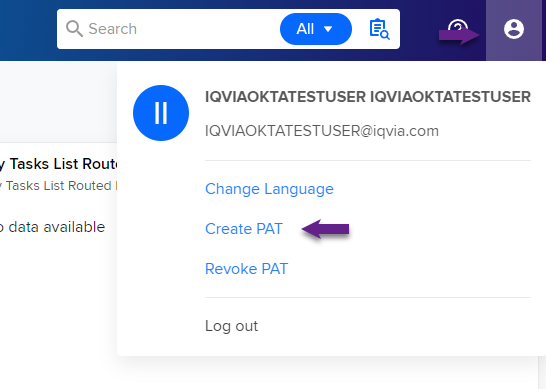 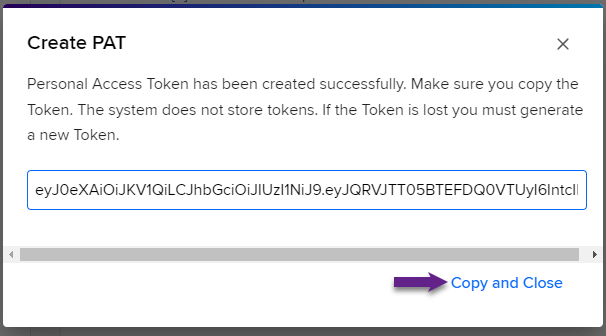 Note: The generated token has validity of one year.Log in to Okta, add SmartSolve ApplicationFrom the application, click on the provisioning tab and click IntegrationCheck Enable API integrationEnter Base URL provided by your SmartSolve support teamEnter Generated Token.Click on Test API Credentials. Click on Save if passesClick on To App under SettingsClick Edit and select Enable for the following options.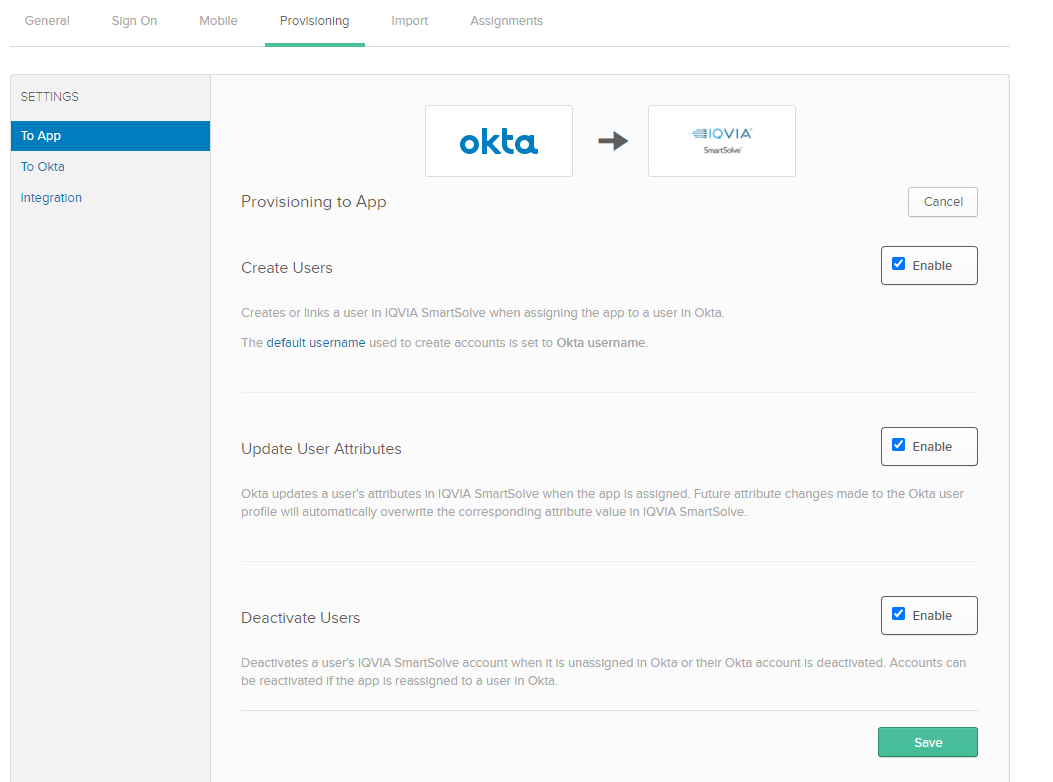 Configure MappingThe table below describes the attributes used to provision in SmartSolve. Troubleshooting 
Actor Code Changed in SmartSolveThe value from Actor Code is used as unique identifier in Okta. This value should not be changed in SmartSolve. If the Actor Code has changed in the SmartSolve for the user. The assigned user in Okta will not be able to get pushed for an update. An error with message “No user returned for user [UserName]” will be returned by Okta. Unassign user from the application, update Actor Code in user profile and reassign to re-sync. Status of the user shows active in the SmartSolve after the user was deactivated in OKTAThis is working as intended. Deactivating a user in Okta will disable log in for the user in SmartSolve but the Status of the user will remain Active. Group PushThe Groups on Okta are mapped to Roles in Smartsolve. System limitations:Group Creation:
The ROLE CODE and ROLE NAME are derived from the Group name. The system limits the number of characters allowed to set for the Name of the group to 40 characters during Group Creation. A new Role is created as Functional Type in SmartSolve.Group Name Update:
The system limits the number of characters allowed to update the Name of the group to 60 characters.Group Deletion
Group deletion will not delete the group from SmartSolve. Person/Internal Actor role activation:
The person or Internal Actor are added to the role in pending state and would require manual activation.Display NameVariable NameData typeDomaindomainstringHome PhonehomePhonestringFaxfaxPhonestringSitesitestringHome Fax PhonehomeFaxPhonestringActor CodeactorCodestringAttributesSmartSolve FieldsNotesRequired in SmartSolve?Default Value set in SmartSolveActor CodeActor CodeThis attribute is used to uniquely identify the user in SmartSolve. The value should not contain any special characters. This value is also used as Id in Okta and should only apply on createYesUsernameLogon UserThe value should not contain any special characters. By default, only user login email prefix is set.YesNameNameNameNameNameGiven nameFirst NameYesFamily nameLast NameYesMiddle InitialMiddle InitialSet Initials from the middle name. The value should be less than 10 characters NoEmailsEmailsEmailsEmailsEmailsPrimary emailE-mail AddressOnly primary email address will be used in SmartSolve. The domain in the email should match the domain of the tenant set in SmartSolveYesPrimary email typeSmartSolve sets Primary email as primary and of type workPhone Numbers – Only one number for each of the following phone number type is supported in SmartSolve.Phone Numbers – Only one number for each of the following phone number type is supported in SmartSolve.Phone Numbers – Only one number for each of the following phone number type is supported in SmartSolve.Phone Numbers – Only one number for each of the following phone number type is supported in SmartSolve.Phone Numbers – Only one number for each of the following phone number type is supported in SmartSolve.Primary phoneWork TelephoneNoPrimary phone typeSet Primary phone type to work.SmartSolve sets phone number of type work as primary.Mobile Phone	Cell TelephoneNoMobile Phone TypeSet phone type to mobile for Mobile PhoneHome PhoneHome TelephoneNoHome Phone TypeSet phone type to home for Home PhoneFax PhoneWork Fax NoNoFax Phone TypeSet phone type to fax for Fax PhoneHome Fax Phone Home Fax NoNoHome Fax Phone TypeSet phone type to homeFax for Home Fax PhoneAddresses - Only one primary address of type work will be used in SmartSolve. Address is not required but all properties in address must be availableAddresses - Only one primary address of type work will be used in SmartSolve. Address is not required but all properties in address must be availableAddresses - Only one primary address of type work will be used in SmartSolve. Address is not required but all properties in address must be availableAddresses - Only one primary address of type work will be used in SmartSolve. Address is not required but all properties in address must be availableAddresses - Only one primary address of type work will be used in SmartSolve. Address is not required but all properties in address must be availableStreet addressStreetNoLocalityCityNoRegionStateNoPostal CodeZip CodeNoCountry codeCountryNoAddress typeSet address type to work for this addressLocalePreferred LocaleYesus-enTime zonePreferred TimeZoneSmartSolve supports windows timezone name. Please refer https://docs.microsoft.com/en-us/windows-hardware/manufacture/desktop/default-time-zonesYesRecord will be created based on the time zone information in ServerTitleTitleUsers Job TitleYesOrganizationOrganizationAssigned Organization needs to be in the SmartSolve applicationYesGLOBALDepartmentDepartmentAssigned Department needs to be in the SmartSolve applicationYesDEFAULTSiteSiteAssigned Site needs to be in the SmartSolve applicationNoManager valueManagerUsername of the ManagerYesSMARTADMINDomainDomainDomain where the user can be authenticatedYesServer name